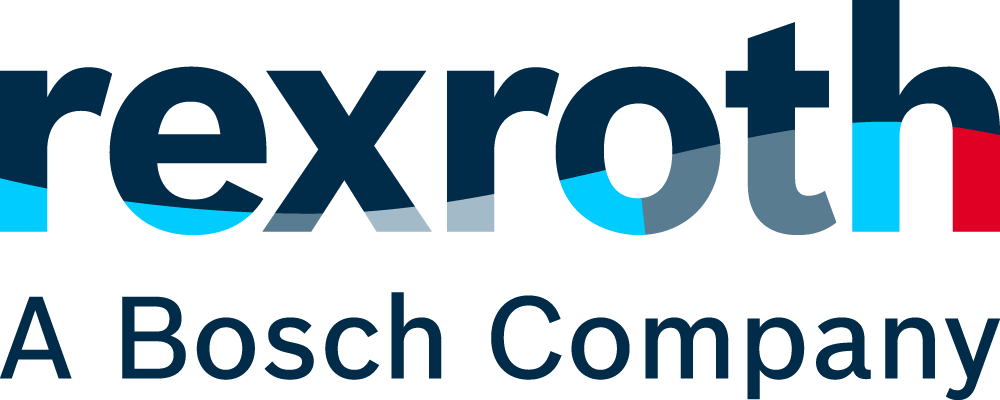 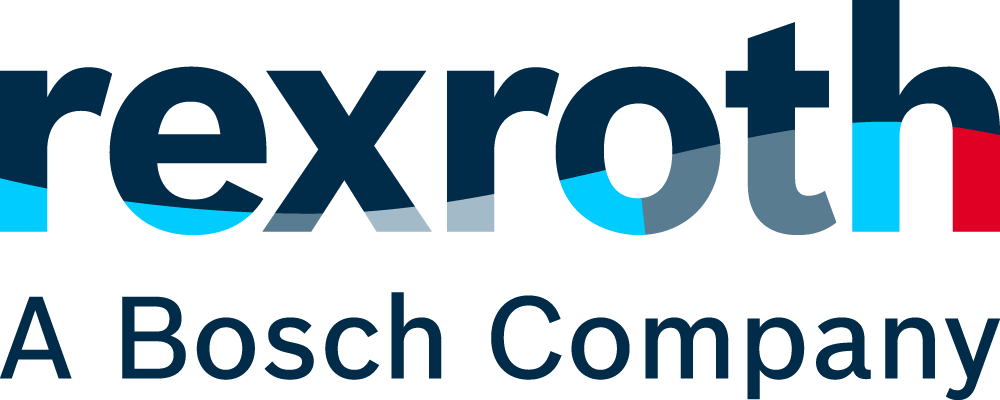 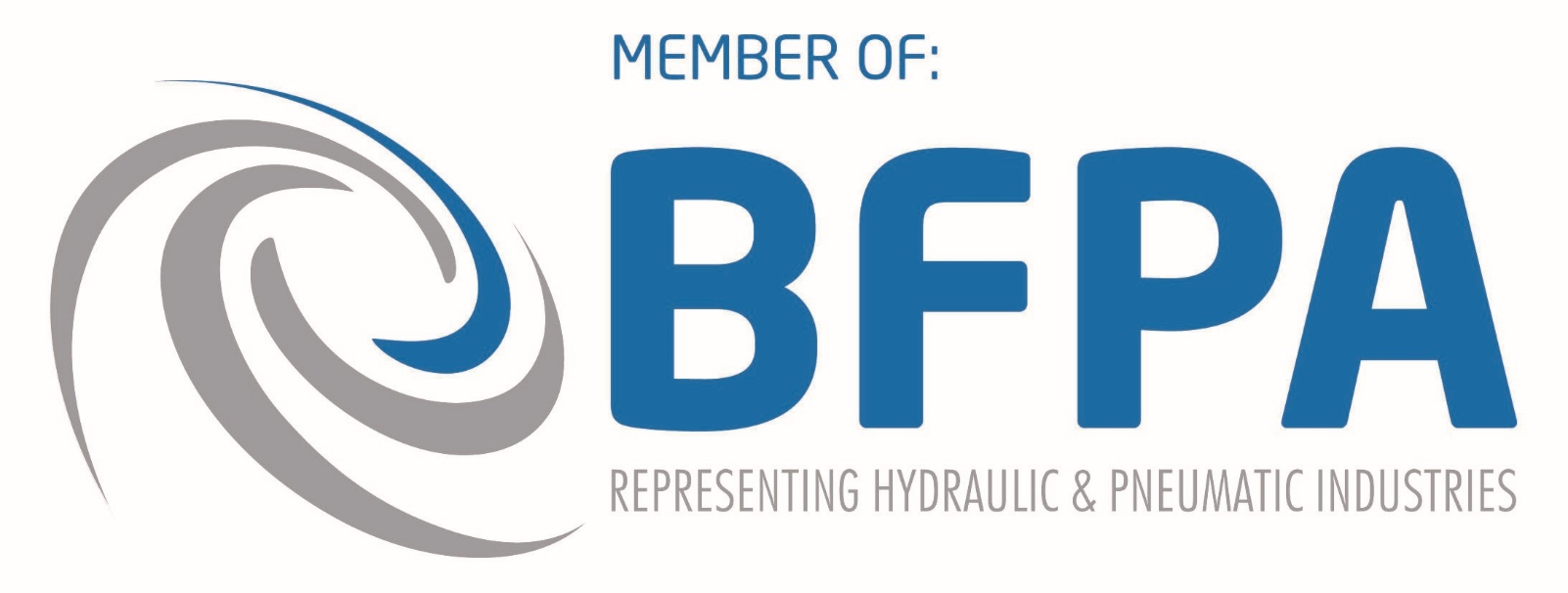 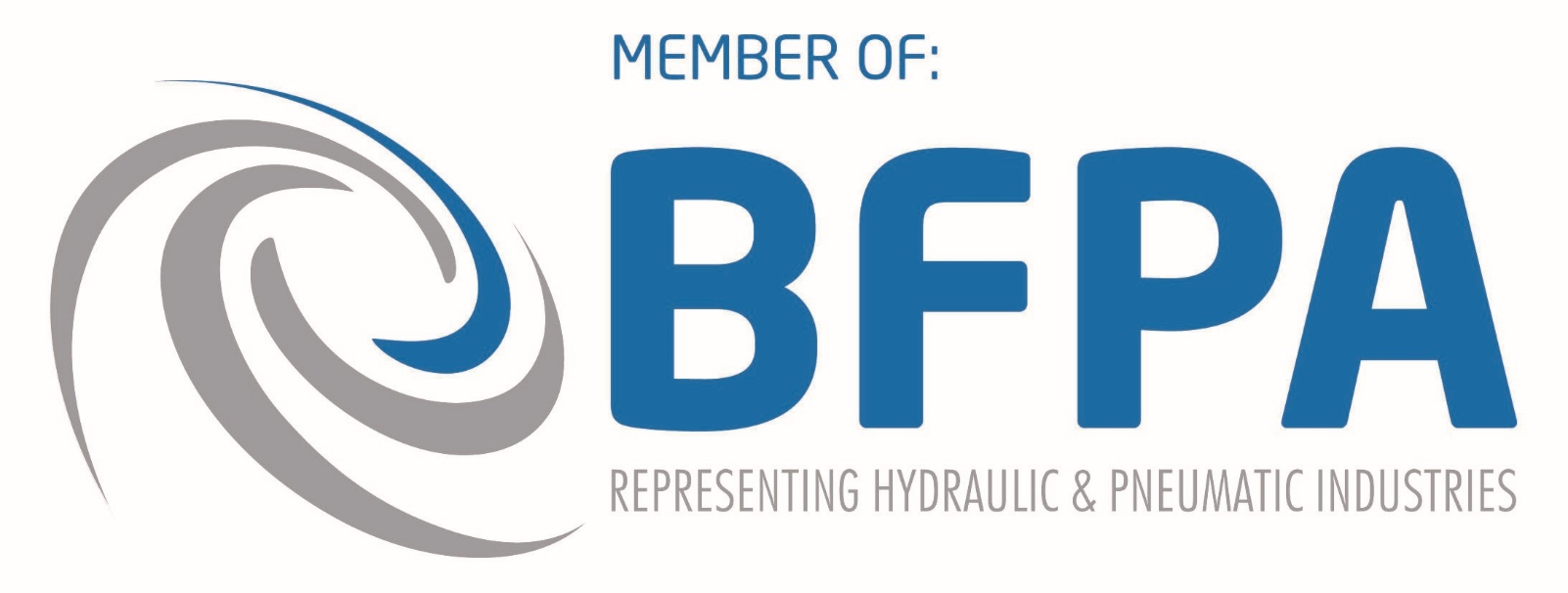 Company name and addressContact details Name					Telephone       			E-mail             				Contact details Name					Telephone       			E-mail             				Contact details Name					Telephone       			E-mail             				Course Location  St NeotsWakefieldCourse Title (please tick)Maximum numberper courseDateBasic Hydraulics10Fault Finding4Accumulator Competence6Proportional Hydraulics10Your Order No.  (If not available, places will be held provisionally pending receipt of a written purchase order). Your Order No.  (If not available, places will be held provisionally pending receipt of a written purchase order). Attendee details (please provide name, e-mail address and phone number for each attendee.Attendee details (please provide name, e-mail address and phone number for each attendee.Attendee details (please provide name, e-mail address and phone number for each attendee.1.  	             E -mail:	                       Telephone No.	1.  	             E -mail:	                       Telephone No.	1.  	             E -mail:	                       Telephone No.	2. 	            E -mail:	                       Telephone No.2. 	            E -mail:	                       Telephone No.2. 	            E -mail:	                       Telephone No.3.  	             E -mail:	                       Telephone No.	3.  	             E -mail:	                       Telephone No.	3.  	             E -mail:	                       Telephone No.	4. 	            E -mail:	                       Telephone No.4. 	            E -mail:	                       Telephone No.4. 	            E -mail:	                       Telephone No.5.  	             E -mail:	                       Telephone No.	5.  	             E -mail:	                       Telephone No.	5.  	             E -mail:	                       Telephone No.	6. 	            E -mail:	                       Telephone No.6. 	            E -mail:	                       Telephone No.6. 	            E -mail:	                       Telephone No.7. 	            E -mail:	                       Telephone No.7. 	            E -mail:	                       Telephone No.7. 	            E -mail:	                       Telephone No.8. 	            E -mail:	                       Telephone No.8. 	            E -mail:	                       Telephone No.8. 	            E -mail:	                       Telephone No.9. 	            E -mail:	                       Telephone No.9. 	            E -mail:	                       Telephone No.9. 	            E -mail:	                       Telephone No.10. 	            E -mail:	                       Telephone No.10. 	            E -mail:	                       Telephone No.10. 	            E -mail:	                       Telephone No.Return completed form to: sales@boschrexroth.co.uk  +44(0)345 6044106Bosch Rexroth Limited, 15 Cromwell Road, St Neots, Cambridgeshire. PE19 2ESReturn completed form to: sales@boschrexroth.co.uk  +44(0)345 6044106Bosch Rexroth Limited, 15 Cromwell Road, St Neots, Cambridgeshire. PE19 2ESReturn completed form to: sales@boschrexroth.co.uk  +44(0)345 6044106Bosch Rexroth Limited, 15 Cromwell Road, St Neots, Cambridgeshire. PE19 2ES